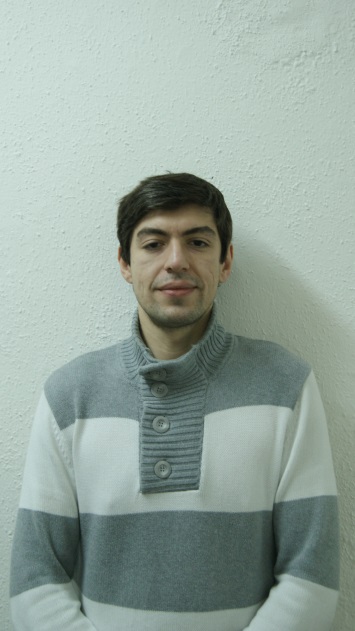 Информационная карта кандидата на участие в муниципальном профессиональном конкурсе «Учитель года города Красноярска – 2016»Смолянников Дмитрий Юрьевич(фамилия, имя, отчество)Город Красноярск Свердловский район ( город, район)1. Общие сведения1. Общие сведения1. Общие сведенияНаселённый пунктКрасноярскКрасноярскДата рождения (день, месяц, год)7 апреля 19887 апреля 1988Место рожденияКрасноярскКрасноярскАдрес личного Интернет-ресурса, где можно познакомиться с участником и публикуемыми им материаламинетнетАдрес школьного сайта в Интернетеwww.liceum9.ruwww.liceum9.ru2. Работа2. Работа2. РаботаМесто работы (полное наименование образовательной организации в соответствии с её уставом)Муниципальное автономное общеобразовательное № 9 «Лидер» Муниципальное автономное общеобразовательное № 9 «Лидер» Занимаемая должность (наименование в соответствии с записью в трудовой книжке)Учитель технологииУчитель технологииПреподаваемые предметыТехнология, робототехника, ТРИЗ, компьютерная графикаТехнология, робототехника, ТРИЗ, компьютерная графикаКлассное руководство в настоящее время, в каком классеотсутствуетотсутствуетОбщий трудовой стаж(полных лет на момент заполнения анкеты)6 лет6 летОбщий педагогический стаж(полных лет на момент заполнения анкеты)3 года3 годаДата установления   квалификационной категории (в соответствии с записью в трудовой книжке)27.03.201427.03.2014Почётные звания и награды (наименования и даты получения в соответствии с записями в трудовой книжке)НетНетПослужной список (места и сроки работы за последние 10 лет)Преподавательская деятельность по совместительству (место работы и занимаемая должность)3. Образование3. Образование3. ОбразованиеНазвание и год окончания организации профессионального образованияНазвание и год окончания организации профессионального образованияСибирский Государственный Аэрокосмический Университет им. академика М.Ф. РешетневаСпециальность, квалификация по дипломуСпециальность, квалификация по дипломуИнженер автоматизированных систем обработки информации и управленияДополнительное профессиональное образование за последние три года (наименования дополнительных профессиональных программ, места и сроки их освоения)Дополнительное профессиональное образование за последние три года (наименования дополнительных профессиональных программ, места и сроки их освоения)Автономная некоммерческая образовательная организация «Межрегиональный центр инновационных технологий в образовании» по курсу «Теория и методика развития творческого мышления учащихся – 16.02.2013 – 31.03.2013Красноярский Институт повышения квалификации по курсу «Основы энергосбережения»  - 27.11.2013 – 29.11.2013Научно – образовательное учреждение «Институт новых технологий» по курсу «Преподавание основ образовательной робототехники с помощью LEGO EV3» - 14.02.2015 – 17.02.2015Знание иностранных языков (укажите уровень владения)Знание иностранных языков (укажите уровень владения)Английский - среднийУчёная степеньУчёная степеньотсутствуетНазвание диссертационной работы (работ)Название диссертационной работы (работ)Основные публикации (в т. ч. книги)Основные публикации (в т. ч. книги)4. Общественная деятельность4. Общественная деятельность4. Общественная деятельностьУчастие в общественных организациях (наименование, направление деятельности и дата вступления)Участие в общественных организациях (наименование, направление деятельности и дата вступления)НетУчастие в деятельности управляющего совета образовательной организацииУчастие в деятельности управляющего совета образовательной организацииНетУчастие в разработке и реализации муниципальных, региональных, федеральных, международных программ и проектов(с указанием статуса участия)Участие в разработке и реализации муниципальных, региональных, федеральных, международных программ и проектов(с указанием статуса участия)5. Семья5. Семья5. Семья6. Досуг6. Досуг6. ДосугХоббиХоббиАвиамоделированиеСпортивные увлеченияСпортивные увлеченияБоксСценические талантыСценические таланты